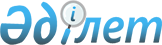 "2016-2018 жылдарға арналған Зайсан ауданының бюджеті туралы" 2015 жылғы 23 желтоқсандағы Зайсан аудандық мәслихатының № 41-1 шешіміне өзгерістер енгізу туралы
					
			Күшін жойған
			
			
		
					Шығыс Қазақстан облысы Зайсан аудандық мәслихатының 2016 жылғы 29 шілдедегі N 5-6/1 шешімі. Шығыс Қазақстан облысының Әділет департаментінде 2016 жылғы 05 тамызда N 4631 болып тіркелді. Күші жойылды - Шығыс Қазақстан облысы Зайсан аудандық мәслихатының 2016 жылғы 20 желтоқсандағы № 9-4 шешімімен      Ескерту. Күші жойылды - Шығыс Қазақстан облысы Зайсан аудандық мәслихатының 20.12.2016 № 9-4 шешімімен (01.01.2017 бастап қолданысқа енгізіледі).

      РҚАО-ның ескертпесі.

      Құжаттың мәтінінде түпнұсқаның пунктуациясы мен орфографиясы сақталған.

      2008 жылғы 4 желтоқсандағы Қазақстан Республикасының Бюджет Кодексінің 109 бабына, "Қазақстан Республикасындағы жергілікті мемлекеттік басқару және өзін-өзі басқару туралы" 2001 жылғы 23 қаңтардағы Қазақстан Республикасының Заңының 6-бабы 1-тармағының 1) тармақшасына, Шығыс Қазақстан облыстық мәслихатының "2016-2018 жылдарға арналған облыстық бюджет туралы" 2015 жылғы 9 желтоқсандағы Шығыс Қазақстан облыстық мәслихатының № 34/406-V шешіміне өзгерістер енгізу туралы" 2016 жылғы 14 шілдедегі № 5/37-VI (нормативтік құқықтық актілерді мемлекеттік тіркеу Тізілімінде 4607 нөмірімен тіркелген) шешіміне сәйкес Зайсан аудандық мәслихаты ШЕШТІ:

      1. "2016-2018 жылдарға арналған Зайсан ауданының бюджеті туралы" 2015 жылғы 23 желтоқсандағы Зайсан аудандық мәслихатының № 41-1 (нормативтік құқықтық актілерді мемлекеттік тіркеу Тізілімінде 4324 нөмірімен тіркелген, аудандық "Достық" газетінің 2016 жылғы 3 ақпандағы № 8 жарияланған) шешіміне келесі өзгерістер енгізілсін:

      1-тармақ жаңа редакцияда жазылсын:

      "1. 2016-2018 жылдарға арналған аудандық бюджет тиісінше 1, 2 және 3 қосымшаларға сәйкес, соның ішінде 2016 жылға мынадай көлемдерде бекітілсін:

      кірістер – 4926840 мың теңге, соның ішінде:

      салықтық түсімдер - 1122812 мың теңге;

      салықтық емес түсімдер – 8396 мың теңге;

      негізгі капиталды сатудан түсетін түсімдер – 18800 мың теңге;

      трансферттердің түсімдері – 3776832 мың теңге;

      шығындар – 5031335,9 мың теңге;

      таза бюджеттік кредиттеу – 1361744 мың теңге, соның ішінде:

       бюджеттік кредиттер – 1367694 мың теңге;

       бюджеттік кредиттерді өтеу – 5950 мың теңге;

      қаржы активтерімен жасалатын операциялар бойынша сальдо – 0 мың теңге;

      бюджет тапшылығы (профициті) – -1466239,9 мың теңге;

      бюджет тапшылығын қаржыландыру (профицитті пайдалану) – 1466239,9 мың теңге;

      қарыздар түсімі – 1367694 мың теңге;

      қарыздарды өтеу – 5950 мың теңге;

      бюджет қаражатының пайдаланатын қалдықтары – 104495,9 мың теңге."; 

      2-тармақ жаңа редакцияда жазылсын:

      "2. "2016-2018 жылдарға арналған облыстық бюджет туралы" 2015 жылғы 9 желтоқсандағы Шығыс Қазақстан облыстық мәслихатының № 34/406-V (нормативтік құқықтық актілерді мемлекеттік тіркеу Тізілімінде 4287 нөмірімен тіркелген) шешіміне сәйкес аудан бюджеті үшін 2016 жылға арналған әлеуметтік салық, төлем көзінен салық салынатын табыстардан ұсталатын жеке табыс салығы, төлем көзінен салық салынатын шетелдік азаматтар табыстарынан ұсталатын жеке табыс салығы бойынша кірістерді бөлу нормативтері 61 пайыз, төлем көзінен салық салынбайтын табыстардан ұсталатын жеке табыс салығы, төлем көзінен салық салынбайтын шетелдік азаматтар табыстарынан ұсталатын жеке табыс салығы бойынша 100 пайыз мөлшерінде орындалуға алынсын.";

      4-тармақ жаңа редакцияда жазылсын:

      "4. Ауданның жергілікті атқарушы органының 2016 жылға арналған резерві 23000 мың теңге мөлшерінде бекітілсін.";

      6-тармақ жаңа редакцияда жазылсын:

      "6. 2016 жылға арналған аудандық бюджетте 5-қосымшаға сәйкес облыстық бюджеттен 86823 мың теңге сомасында трансферттер көзделгені ескерілсін.";

      7-тармақ жаңа редакцияда жазылсын:

       "7. 2016 жылға арналған аудандық бюджетте 6-қосымшаға сәйкес республикалық бюджеттен 1725913 мың теңге сомасында трансферттер көзделгені ескерілсін."; 

      аудандық мәслихаттың 2015 жылғы 23 желтоқсандағы № 41-1 шешімінің 1, 5, 6, 7, қосымшалары осы шешімнің 1, 2, 3, 4-қосымшаларына сәйкес жаңа редакцияда жазылсын. 

      2. Осы шешім 2016 жылғы 1 қаңтардан бастап қолданысқа енгізіледі.

 2016 жылға арналған аудандық бюджет 2016 жылға облыстық бюджеттен берілген трансферттер 2016 жылға республикалық бюджеттен берілген трансферттер 2016 жылға аудандық маңызы бар қала, ауылдық округтердің бюджеттік бағдарламалары      

      кестенің жалғасы:


					© 2012. Қазақстан Республикасы Әділет министрлігінің «Қазақстан Республикасының Заңнама және құқықтық ақпарат институты» ШЖҚ РМК
				
      Сессия төрағасы 

О. Шәріпбеков 

      Аудандық мәслихат хатшысы 

Д. Ыдырышев 
Зайсан аудандық мәслихатының 
2016 жылғы 29 шілдедегі 
№ 5-6/1 шешіміне 1-қосымшаЗайсан аудандық мәслихатының 
2015 жылғы 23 желтоқсандағы 
№ 41-1 шешіміне 1-қосымшаСанаты

Санаты

Санаты

Санаты

Сома (мың теңге)

Сыныбы

Сыныбы

Сыныбы

Сома (мың теңге)

Iшкi сыныбы

Iшкi сыныбы

Сома (мың теңге)

Кірістер атаулары

Сома (мың теңге)

I. КІРІСТЕР

4926840

1

Салықтық түсімдер

1122812

01

Табыс салығы

200820

2

Жеке табыс салығы

200820

03

Әлеуметтiк салық

149536

1

Әлеуметтік салық

149536

04

Меншiкке салынатын салықтар

738825

1

Мүлiкке салынатын салықтар

666949

3

Жер салығы

10016

4

Көлiк құралдарына салынатын салық

58815

5

Бірыңғай жер салығы

3045

05

Тауарларға, жұмыстарға және қызметтерге салынатын iшкi салықтар

29466

2

Акциздер

3000

3

Табиғи және басқа ресурстарды пайдаланғаны үшiн түсетiн түсiмдер

6198

4

Кәсiпкерлiк және кәсiби қызметтi жүргiзгенi үшiн алынатын алымдар

20072

5

Ойын бизнесіне салық

196

08

Заңдық маңызы бар әрекеттерді жасағаны және (немесе) оған уәкілеттігі бар мемлекеттік органдар немесе лауазымды адамдар құжаттар бергені үшін алынатын міндетті төлемдер

4165

1

Мемлекеттік баж

4165

2

Салықтық емес түсiмдер

8396

01

Мемлекеттік меншіктен түсетін кірістер

4816

4

Мемлекет меншігіндегі, заңды тұлғалардағы қатысу үлесіне кірістер

2413

5

Мемлекет меншігіндегі мүлікті жалға беруден түсетін кірістер

2395

7

Мемлекеттік бюджеттен берілген кредиттер бойынша сыйақылар

8

06

Басқа да салықтық емес түсiмдер

3580

1

Басқа да салықтық емес түсiмдер

3580

3

Негізгі капиталды сатудан түсетін түсімдер

18800

03

Жердi және материалдық емес активтердi сату

18800

1

Жерді сату

18800

4

Трансферттердің түсімдері

3776832

02

Мемлекеттік басқарудың жоғары тұрған органдарынан түсетін трансферттер

3776832

2

Облыстық бюджеттен түсетін трансферттер

3776832

Функционалдық топ

Функционалдық топ

Функционалдық топ

Функционалдық топ

Функционалдық топ

Сома (мың теңге)

Кіші функционалдық топ

Кіші функционалдық топ

Кіші функционалдық топ

Кіші функционалдық топ

Сома (мың теңге)

Бюджеттік бағдарлама әкiмшiсi

Бюджеттік бағдарлама әкiмшiсi

Бюджеттік бағдарлама әкiмшiсi

Сома (мың теңге)

Бағдарлама

Бағдарлама

Сома (мың теңге)

Атауы

Сома (мың теңге)

II.ШЫҒЫНДАР

5031335,9

1

Жалпы сипаттағы мемлекеттiк қызметтер 

396137,4

1

Мемлекеттiк басқарудың жалпы функцияларын орындайтын өкiлдi, атқарушы және басқа органдар

292028,7

112

Аудан (облыстық маңызы бар қала) мәслихатының аппараты

17765

001

Аудан (облыстық маңызы бар қала) мәслихатының қызметін қамтамасыз ету жөніндегі қызметтер

17425

003

Мемлекеттік органның күрделі шығыстары

340

122

Аудан (облыстық маңызы бар қала) әкiмінің аппараты

99635

001

Аудан (облыстық маңызы бар қала) әкімінің қызметін қамтамасыз ету жөніндегі қызметтер

98735

003

Мемлекеттік органның күрделі шығыстары

900

123

Қаладағы аудан, аудандық маңызы бар қала, кент, ауыл, ауылдық округ әкімінің аппараты

174628,7

001

Қаладағы аудан, аудандық маңызы бар қала, кент, ауыл, ауылдық округ әкімінің қызметін қамтамасыз ету жөніндегі қызметтер

174628,7

2

Қаржылық қызмет

5631,7

459

Ауданның (облыстық маңызы бар қаланың) экономика және қаржы бөлімі

5631,7

003

Салық салу мақсатында мүлікті бағалауды жүргізу

1171,7

010

Жекешелендіру, коммуналдық меншікті басқару, жекешелендіруден кейінгі қызмет және осыған байланысты дауларды реттеу 

4460

9

Жалпы сипаттағы өзге де мемлекеттiк қызметтер

98477

454

Ауданның (облыстық маңызы бар қаланың) кәсіпкерлік және ауыл шаруашылығы бөлімі

20248

001

Жергілікті деңгейде кәсіпкерлікті және ауыл шаруашылығын дамыту саласындағы мемлекеттік саясатты іске асыру жөніндегі қызметтер

20001

007

Мемлекеттік органның күрделі шығыстары

247

459

Ауданның (облыстық маңызы бар қаланың) экономика және қаржы бөлімі

27259

001

Ауданның (облыстық маңызы бар қаланың) экономикалық саясаттын қалыптастыру мен дамыту, мемлекеттік жоспарлау, бюджеттік атқару және коммуналдық меншігін басқару саласындағы мемлекеттік саясатты іске асыру жөніндегі қызметтер

27259

495

Ауданның (облыстық маңызы бар қаланың) құрылыс, сәулет, тұрғын үй-коммуналдық шаруашылығы, жолаушылар көлігі және автомобиль жолдары бөлімі

50970

001

Жергілікті деңгейде сәулет, құрылыс, тұрғын үй-коммуналдық шаруашылық, жолаушылар көлігі және автомобиль жолдары саласындағы мемлекеттік саясатты іске асыру жөніндегі қызметтер

50970

2

Қорғаныс

17787

1

Әскери мұқтаждар

14750

122

Аудан (облыстық маңызы бар қала) әкімінің аппараты

14750

005

Жалпыға бірдей әскери міндетті атқару шеңберіндегі іс-шаралар

14750

2

Төтенше жағдайлар жөніндегі жұмыстарды ұйымдастыру

3037

122

Аудан (облыстық маңызы бар қала) әкімінің аппараты

3037

006

Аудан (облыстық маңызы бар қала) ауқымындағы төтенше жағдайлардың алдын алу және оларды жою

1173

007

Аудандық (қалалық) ауқымдағы дала өрттерінің, сондай-ақ мемлекеттік өртке қарсы қызмет органдары құрылмаған елдi мекендерде өрттердің алдын алу және оларды сөндіру жөніндегі іс-шаралар

1864

3

Қоғамдық тәртіп, қауіпсіздік, құқықтық, сот, қылмыстық-атқару қызметі

629

9

Қоғамдық тәртіп және қауіпсіздік саласындағы басқа да қызметтер

629

495

Ауданның (облыстық маңызы бар қаланың) құрылыс, сәулет, тұрғын үй-коммуналдық шаруашылығы, жолаушылар көлігі және автомобиль жолдары бөлімі

629

019

Елдi мекендерде жол қозғалысы қауiпсiздiгін қамтамасыз ету

629

4

Бiлiм беру

2549892,2

1

Мектепке дейiнгi тәрбие және оқыту

255815

464

Ауданның (облыстық маңызы бар қаланың) білім бөлімі

255815

009

Мектепке дейінгі тәрбие мен оқыту ұйымдарының қызметін қамтамасыз ету

66641

040

Мектепке дейінгі білім беру ұйымдарында мемлекеттік білім беру тапсырысын іске асыруға

189174

2

Бастауыш, негізгі орта және жалпы орта білім беру

2157601,1

457

Ауданның (облыстық маңызы бар қаланың) мәдениет, тілдерді дамыту, дене шынықтыру және спорт бөлімі

49881

017

Балалар мен жасөспірімдерге спорт бойынша қосымша білім беру

49881

464

Ауданның (облыстық маңызы бар қаланың) білім бөлімі

2107720,1

003

Жалпы білім беру

2031080,1

006

Балаларға қосымша білім беру

76640

9

Бiлiм беру саласындағы өзге де қызметтер

136476,1

464

Ауданның (облыстық маңызы бар қаланың) білім бөлімі

136476,1

001

Жергілікті деңгейде білім беру саласындағы мемлекеттік саясатты іске асыру жөніндегі қызметтер

8730

004

Ауданның (облыстык маңызы бар қаланың) мемлекеттік білім беру мекемелерінде білім беру жүйесін ақпараттандыру

200

005

Ауданның (облыстык маңызы бар қаланың) мемлекеттік білім беру мекемелер үшін оқулықтар мен оқу-әдiстемелiк кешендерді сатып алу және жеткізу

51049

015

Жетім баланы (жетім балаларды) және ата-аналарының қамқорынсыз қалған баланы (балаларды) күтіп-ұстауға қамқоршыларға (қорғаншыларға) ай сайынғы ақшалай қаражат төлемі

17870

022

Жетім баланы (жетім балаларды) және ата-анасының қамқорлығынсыз қалған баланы (балаларды) асырап алғаны үшін Қазақстан азаматтарына біржолғы ақша қаражатын төлеуге арналған төлемдер

798

067

Ведомстволық бағыныстағы мемлекеттік мекемелерінің және ұйымдарының күрделі шығыстары

57829,1

6

Әлеуметтiк көмек және әлеуметтiк қамсыздандыру

295377,4

1

Әлеуметтiк қамсыздандыру

98978

451

Ауданның (облыстық маңызы бар қаланың) жұмыспен қамту және әлеуметтік бағдарламалар бөлімі

98978

005

Мемлекеттік атаулы әлеуметтік көмек 

20000

016

18 жасқа дейінгі балаларға мемлекеттік жәрдемақылар

31000

025

Өрлеу жобасы бойынша келісілген қаржылай көмекті енгізу

47978

2

Әлеуметтiк көмек

160216

451

Ауданның (облыстық маңызы бар қаланың) жұмыспен қамту және әлеуметтік бағдарламалар бөлімі

160216

002

Жұмыспен қамту бағдарламасы

26784

004

Ауылдық жерлерде тұратын денсаулық сақтау, білім беру, әлеуметтік қамтамасыз ету, мәдениет, спорт және ветеринар мамандарына отын сатып алуға Қазақстан Республикасының заңнамасына сәйкес әлеуметтік көмек көрсету

9095

006

Тұрғын үйге көмек көрсету

2354

007

Жергілікті өкілетті органдардың шешімі бойынша мұқтаж азаматтардың жекелеген топтарына әлеуметтік көмек

65890

014

Мұқтаж азаматтарға үйде әлеуметтiк көмек көрсету

53093

017

Мүгедектерді оңалту жеке бағдарламасына сәйкес, мұқтаж мүгедектерді міндетті гигиеналық құралдармен және ымдау тілі мамандарының қызмет көрсетуін, жеке көмекшілермен қамтамасыз ету 

3000

9

Әлеуметтiк көмек және әлеуметтiк қамтамасыз ету салаларындағы өзге де қызметтер

36183,4

451

Ауданның (облыстық маңызы бар қаланың) жұмыспен қамту және әлеуметтік бағдарламалар бөлімі

36183,4

001

Жергілікті деңгейде халық үшін әлеуметтік бағдарламаларды жұмыспен қамтуды қамтамасыз етуді іске асыру саласындағы мемлекеттік саясатты іске асыру жөніндегі қызметтер 

28457

011

Жәрдемақыларды және басқа да әлеуметтік төлемдерді есептеу, төлеу мен жеткізу бойынша қызметтерге ақы төлеу

1890,4

050

Қазақстан Республикасында мүгедектердің құқықтарын қамтамасыз ету және өмір сүру сапасын жақсарту жөніндегі 2012 - 2018 жылдарға арналған іс-шаралар жоспарын іске асыру

5836

7

Тұрғын үй-коммуналдық шаруашылық

143740,9

1

Тұрғын үй шаруашылығы

42948,9

123

Қаладағы аудан, аудандық маңызы бар қала, кент, ауыл, ауылдық округ әкімінің аппараты

12084

027

Жұмыспен қамту 2020 жол картасы бойынша қалаларды және ауылдық елді мекендерді дамыту шеңберінде объектілерді жөндеу және абаттандыру

12084

457

Ауданның (облыстық маңызы бар қаланың) мәдениет, тілдерді дамыту, дене шынықтыру және спорт бөлімі

501

024

Жұмыспен қамту 2020 жол картасы бойынша қалаларды және ауылдық елді мекендерді дамыту шеңберінде объектілерді жөндеу

501

464

Ауданның (облыстық маңызы бар қаланың) білім бөлімі

13566,9

026

Жұмыспен қамту 2020 жол картасы бойынша қалаларды және ауылдық елді мекендерді дамыту шеңберінде объектілерді жөндеу

13566,9

495

Ауданның (облыстық маңызы бар қаланың) құрылыс, сәулет, тұрғын үй-коммуналдық шаруашылығы, жолаушылар көлігі және автомобиль жолдары бөлімі

16797

007

Коммуналдық тұрғын үй қорының тұрғын үйін жобалау және (немесе) салу, реконструкциялау

8955

008

Мемлекеттік тұрғын үй қорының сақталуын ұйымдастыру

2934

011

Азматтардың жекелген санаттарын тұрғын үймен қамтамасыз ету

400

042

Жұмыспен қамту 2020 жол картасы бойынша қалаларды және ауылдық елді мекендерді дамыту шеңберінде объектілерді жөндеу және абаттандыру

4508

2

Коммуналдық шаруашылық

63053

123

Қаладағы аудан, аудандық маңызы бар қала, кент, ауыл, ауылдық округ әкімінің аппараты

5213

014

Елді мекендерді сумен жабдықтауды ұйымдастыру

5213

495

Ауданның (облыстық маңызы бар қаланың) құрылыс, сәулет, тұрғын үй-коммуналдық шаруашылығы, жолаушылар көлігі және автомобиль жолдары бөлімі

57840

016

Сумен жабдықтау және су бұру жүйесінің жұмыс істеуі

57840

3

Елді-мекендерді көркейту

37739

123

Қаладағы аудан, аудандық маңызы бар қала, кент, ауыл, ауылдық округ әкімінің аппараты

37739

008

Елді мекендердегі көшелерді жарықтандыру

27868

009

Елді мекендердің санитариясын қамтамасыз ету

5357

010

Жерлеу орындарын ұстау және туыстары жоқ адамдарды жерлеу

200

011

Елді мекендерді абаттандыру мен көгалдандыру

4314

8

Мәдениет, спорт, туризм және ақпараттық кеңістiк

437266,9

1

Мәдениет саласындағы қызмет

134008

457

Ауданның (облыстық маңызы бар қаланың) мәдениет, тілдерді дамыту, дене шынықтыру және спорт бөлімі

134008

003

Мәдени-демалыс жұмысын қолдау

134008

2

Спорт 

222971,4

457

Ауданның (облыстық маңызы бар қаланың) мәдениет, тілдерді дамыту, дене шынықтыру және спорт бөлімі

222971,4

008

Ұлттық және бұқаралық спорт түрлерін дамыту

205879,4

009

Аудандық (облыстық маңызы бар қалалық) деңгейде спорттық жарыстар өткiзу

5479

010

Әртүрлi спорт түрлерi бойынша аудан (облыстық маңызы бар қала) құрама командаларының мүшелерiн дайындау және олардың облыстық спорт жарыстарына қатысуы

11613

3

Ақпараттық кеңiстiк

26243,5

456

Ауданның (облыстық маңызы бар қаланың) ішкі саясат бөлімі

6040

002

Мемлекеттік ақпараттық саясат жүргізу жөніндегі қызметтер

6040

457

Ауданның (облыстық маңызы бар қаланың) мәдениет, тілдерді дамыту, дене шынықтыру және спорт бөлімі

20203,5

006

Аудандық (қалалық) кiтапханалардың жұмыс iстеуi

19903,5

007

Мемлекеттік тілді және Қазақстан халқының басқа да тілдерін дамыту

300

9

Мәдениет, спорт, туризм және ақпараттық кеңістікті ұйымдастыру жөніндегі өзге де қызметтер

54044

456

Ауданның (облыстық маңызы бар қаланың) ішкі саясат бөлімі

35060

001

Жергілікті деңгейде ақпарат, мемлекеттілікті нығайту және азаматтардың әлеуметтік сенімділігін қалыптастыру саласында мемлекеттік саясатты іске асыру жөніндегі қызметтер

18977

003

Жастар саясаты саласында іс-шараларды іске асыру

15474

006

Мемлекеттік органның күрделі шығыстары

446

032

Ведомстволық бағыныстағы мемлекеттік мекемелерінің және ұйымдарының күрделі шығыстары

163

457

Ауданның (облыстық маңызы бар қаланың) мәдениет, тілдерді дамыту, дене шынықтыру және спорт бөлімі

18984

001

Жергілікті деңгейде мәдениет, тілдерді дамыту, дене шынықтыру және спорт саласында мемлекеттік саясатты іске асыру жөніндегі қызметтер

13378

014

Мемлекеттік органның күрделі шығыстары

183,2

032

Ведомстволық бағыныстағы мемлекеттік мекемелерінің және ұйымдарының күрделі шығыстары

5422,8

10

Ауыл, су, орман, балық шаруашылығы, ерекше қорғалатын табиғи аумақтар, қоршаған ортаны және жануарлар дүниесін қорғау, жер қатынастары

162464

1

Ауыл шаруашылығы

63501

459

Ауданның (облыстық маңызы бар қаланың) экономика және қаржы бөлімі

5187

099

Мамандардың әлеуметтік көмек көрсетуі жөніндегі шараларды іске асыру

5187

473

Ауданның (облыстық маңызы бар қаланың) ветеринария бөлімі

58314

001

Жергілікті деңгейде ветеринария саласындағы мемлекеттік саясатты іске асыру жөніндегі қызметтер

21387

007

Қаңғыбас иттер мен мысықтарды аулауды және жоюды ұйымдастыру

1300

008

Алып қойылатын және жойылатын ауру жануарлардың, жануарлардан алынатын өнімдер мен шикізаттың құнын иелеріне өтеу

22470

009

Жануарлардың энзоотиялық аурулары бойынша ветеринариялық іс-шараларды жүргізу

13157

6

Жер қатынастары

15240

463

Ауданның (облыстық маңызы бар қаланың) жер қатынастары бөлімі

15240

001

Аудан (облыстық маңызы бар қала) аумағында жер қатынастарын реттеу саласындағы мемлекеттік саясатты іске асыру жөніндегі қызметтер

13245

006

Аудандардың, облыстық маңызы бар, аудандық маңызы бар қалалардың, кенттердiң, ауылдардың, ауылдық округтердiң шекарасын белгiлеу кезiнде жүргiзiлетiн жерге орналастыру 

1822

007

Мемлекеттік органның күрделі шығыстары

173

9

Ауыл, су, орман, балық шаруашылығы, қоршаған ортаны қорғау және жер қатынастары саласындағы басқа да қызметтер

83723

473

Ауданның (облыстық маңызы бар қаланың) ветеринария бөлімі

83723

011

Эпизоотияға қарсы іс-шаралар жүргізу

83723

12

Көлiк және коммуникация

148713,8

1

Автомобиль көлiгi

112713,8

123

Қаладағы аудан, аудандық маңызы бар қала, кент, ауыл, ауылдық округ әкімінің аппараты

87713,8

013

Аудандық маңызы бар қалаларда, кенттерде, ауылдарда, ауылдық округтерде автомобиль жолдарының жұмыс істеуін қамтамасыз ету

18002,3

045

Елді-мекендер көшелеріндегі автомобиль жолдарын күрделі және орташа жөндеу

69711,5

495

Ауданның (облыстық маңызы бар қаланың) құрылыс, сәулет, тұрғын үй-коммуналдық шаруашылығы, жолаушылар көлігі және автомобиль жолдары бөлімі

25000

023

Автомобиль жолдарының жұмыс істеуін қамтамасыз ету

25000

9

Көлік және коммуникациялар саласындағы өзге де қызметтер

36000

495

Ауданның (облыстық маңызы бар қаланың) құрылыс, сәулет, тұрғын үй-коммуналдық шаруашылығы, жолаушылар көлігі және автомобиль жолдары бөлімі

36000

024

Кентiшiлiк (қалаiшiлiк), қала маңындағы және ауданiшiлiк қоғамдық жолаушылар тасымалдарын ұйымдастыру

36000

13

Басқалар

776576

9

Басқалар

776576

123

Қаладағы аудан, аудандық маңызы бар қала, кент, ауыл, ауылдық округ әкімінің аппараты

15601

040

"Өңірлерді дамыту" Бағдарламасы шеңберінде өңірлерді экономикалық дамытуға жәрдемдесу бойынша шараларды іске асыру

15601

459

Ауданның (облыстық маңызы бар қаланың) экономика және қаржы бөлімі

23000

012

Ауданның (облыстық маңызы бар қаланың) жергілікті атқарушы органының резерві 

23000

464

Ауданның (облыстық маңызы бар қаланың) білім бөлімі

6207

041

"Өңірлерді дамыту" Бағдарламасы шеңберінде өңірлерді экономикалық дамытуға жәрдемдесу бойынша шараларды іске асыру

6207

495

Ауданның (облыстық маңызы бар қаланың) құрылыс, сәулет, тұрғын үй-коммуналдық шаруашылығы, жолаушылар көлігі және автомобиль жолдары бөлімі

731768

044

Өңірлерді дамытудың 2020 жылға дейінгі бағдарламасы шеңберінде инженерлік инфрақұрылымды дамыту

731768

14

Борышқа қызмет көрсету

8

1

Борышқа қызмет көрсету

8

459

Ауданның (облыстық маңызы бар қаланың) экономика және қаржы бөлімі

8

021

Жергілікті атқарушы органдардың облыстық бюджеттен қарыздар бойынша сыйақылар мен өзге де төлемдерді төлеу бойынша борышына қызмет көрсету

8

15

Трансферттер

102743,3

1

Трансферттер

102743,3

459

Ауданның (облыстық маңызы бар қаланың) экономика және қаржы бөлімі

102743,3

006

Нысаналы пайдаланылмаған (толық пайдаланылмаған) трансферттерді қайтару

1855,2

051

Жергілікті өзін-өзі басқару органдарына берілетін трансферттер

100888

054

Қазақстан Республикасының Ұлттық қорынан берілетін нысаналы трансферт есебінен республикалық бюджеттен бөлінген пайдаланылмаған (түгел пайдаланылмаған) трансферттердің сомасын қайтару

0,1

III.ТАЗА БЮДЖЕТТІК КРЕДИТТЕУ

1361744

Бюджеттік кредиттер

1367694

7

Тұрғын үй-коммуналдық шаруашылық

1332698

1

Тұрғын үй шаруашылығы

1332698

495

Ауданның (облыстық маңызы бар қаланың) құрылыс, сәулет, тұрғын үй-коммуналдық шаруашылығы, жолаушылар көлігі және автомобиль жолдары бөлімі

1332698

053

Жылу, сумен жабдықтау және су бұру жүйелерін реконструкция және құрылыс үшін кредит беру

1332698

10

Ауыл, су, орман, балық шаруашылығы, ерекше қорғалатын табиғи аумақтар, қоршаған ортаны және жануарлар дүниесін қорғау, жер қатынастары

34996

1

Ауыл шаруашылығы

34996

459

Ауданның (облыстық маңызы бар қаланың) экономика және қаржы бөлімі

34996

018

Мамандарды әлеуметтік қолдау шараларын іске асыруға берілетін бюджеттік кредиттер

34996

5

Бюджеттік кредиттерді өтеу

5950

01

Бюджеттік кредиттерді өтеу

5950

1

Мемлекеттік бюджеттен берілген бюджеттік кредиттерді өтеу

5950

IV. ҚАРЖЫ АКТИВТЕРІМЕН ЖАСАЛАТЫН ОПЕРАЦИЯЛАР БОЙЫНША САЛЬДО

0

Қаржы активтерін сатып алу

0

Мемлекеттің қаржы активтерін сатудан түсетін түсімдер

0

V.БЮДЖЕТ ТАПШЫЛЫҒЫ (ПРОФИЦИТ)

-1466239,9

VI.БЮДЖЕТ ТАПШЫЛЫҒЫН ҚАРЖЫЛАНДЫРУ (ПРОФИЦИТТІ ПАЙДАЛАНУ)

1466239,9

7

Қарыздар түсімі

1367694

01

Мемлекеттік ішкі қарыздар

1367694

2

Қарыз алу келісім-шарттары

1367694

16

Қарыздарды өтеу

5950

1

Қарыздарды өтеу

5950

459

Ауданның (облыстық маңызы бар қаланың) экономика және қаржы бөлімі

5950

005

Жергілікті атқарушы органның жоғары тұрған бюджет алдындағы борышын өтеу

5950

8

Бюджет қаражаттарының пайдаланылатын қалдықтары

104495,9

01

Бюджет қаражаты қалдықтары

104495,9

1

Бюджет қаражатының бос қалдықтары

104495,9

Зайсан аудандық мәслихатының 
2016 жылғы 29 шілдедегі 
№ 5-6/1 шешіміне 2-қосымшаЗайсан аудандық мәслихатының 
2015 жылғы 22 желтоқсандағы 
№ 41-1 шешіміне 5 қосымшар/с

Атауы

Шығыстар сомасы (мың теңге)

1

Мұқтаж азаматтардың жекелеген топтарына әлеуметтік көмеке

26192

2

Балалар мен жасөспірімдерге спорт бойынша қосымша білім беруге

38161

3

Алып қойылатын және жойылатын ауру жануарлардың, жануарлардан алынатын өнімдер мен шикізаттың құнын иелеріне өтеуге

22470

Жиыны

86823

Зайсан аудандық мәслихатының 
2016 жылғы 29 шілдедегі 
№ 5-6/1 шешіміне 3-қосымшаЗайсан аудандық мәслихатының 
2015 жылғы 22 желтоқсандағы 
№ 41-1 шешіміне 6 қосымшар/с

Атауы

Шығыстар сомасы 
(мың теңге)

1

Мектепке дейінгі білім беру ұйымдарында мемлекеттік білім беру тапсырысын іске асыруға

189174

2

Өрлеу жобасы бойынша келісілген қаржылай көмекті енгізу

27991

3

Қазақстан Республикасында мүгедектердің құқықтарын қамтамасыз ету және өмір сүру сапасын жақсарту жөніндегі 2012 - 2018 жылдарға арналған іс-шаралар жоспарын іске асыру

5836

4

Өңірлерді дамытудың 2020 жылға дейінгі бағдарламасы шеңберінде инженерлік инфрақұрылымды дамытуға

731768

5

Жергілікті бюджеттен қаржыландырылатын азаматтық қызметшілерге еңбекақы төлеу жүйесінің жаңа моделіне ауысуға, сонымен қатар олардың лауазымдық айлықақыларына ерекше еңбек жағдайлары үшін ай сайынғы үстемеақы

 төлеуге

640733

6

Мемлекеттік әкімшілік қызметшілер еңбекақысының деңгейін арттыруға 

54400

7

Азаматтық хал актілерін тіркеу бөлімдерінің штат санын ұстауға

1453

8

Агроөнеркәсіптік кешеннің жергілікті атқарушы органдарының бөлімшелерін ұстауға

8400

9

Жергілікті бюджеттердің шығыстарын өтеу

66158

Жиыны

1725913

Зайсан аудандық мәслихатының
2016 жылғы 29 шілдедегі 
№ 5-6/1 шешіміне 4- қосымшаЗайсан аудандық мәслихатының 
2015 жылғы 23 желтоқсандағы 
№ 41-1 шешіміне 7- қосымшамың теңге

мың теңге

мың теңге

мың теңге

мың теңге

мың теңге

Қала, ауыл округ әкімдерінің атауы

Қаладағы аудан, аудандық маңызы бар қала, кент, ауыл, ауылдық округ әкімінің аппараты

Жұмыспен қамту 2020 жол картасы бойынша қалаларды және ауылдық елді мекендерді дамыту шеңберінде объектілерді жөндеу және абаттандыру

Елді мекендердегі көшелерді жарықтандыру

Елді мекендердің санитариясын қамтамасыз ету

Жерлеу орындарын ұстау және туысы жоқ адамдарды жерлеу

001 000

027000

008 000

009 000

010 000

Зайсан қаласының әкімі

48043

8333

16830

3970

200

Айнабұлақ а/о әкімі

15491,4

127

1480

Біржан а/о әкімі

15807,6

778

1499

Дайыр а/о әкімі

16767

1038

2017

Қарабұлақ а/о әкімі

13999

599

1647

Қаратал а/о әкімі

19243

1209

Кенсай а/о әкімі

16223,7

1209

1300

Сартерек а/о әкімі

14258

871

Шілікті а/о әкімі

14796

1015

1387

Барлығы

174628,7

12084

27868

5357

200

мың теңге

мың теңге

мың теңге

мың теңге

мың теңге

мың теңге

Қала, ауыл округ әкімдерінің атауы

Елді мекендерді абаттандыру мен көгалдандыру

Аудандық маңызы бар қалаларда, кенттерде, ауылдарда, ауылдық округтерде автомобиль жолдарының жұмыс істеуін қамтамасыз ету

Елді-мекендерді сумен жабдықтауды ұйымдастыру

"Өңірлерді дамыту" Бағдарламасы шеңберінде өңірлерді экономикалық дамытуға жәрдемдесу бойынша шараларды іске асыру

Елді-мекендер көшелеріндегі автомобиль жолдарын күрделі және орташа жөндеу

011 000

013000

014000

040000

045000

Зайсан қаласының әкімі

4314

14160

 

36617

Айнабұлақ а/о әкімі

266

947

2067,6

10851,3

Біржан а/о әкімі

268,8

662

1955,6

Дайыр а/о әкімі

300

3987,2

22243,2

Қарабұлақ а/о әкімі

300

2956,8

Қаратал а/о әкімі

300

2849

Кенсай а/о әкімі

1839,5

3604

1784,8

Сартерек а/о әкімі

268

Шілікті а/о әкімі

300

Барлығы

4314

18002,3

5213

15601

69711,5

